  الجمهورية الجزائرية الديمقراطية الشعبيةوزارة التربية الوطنية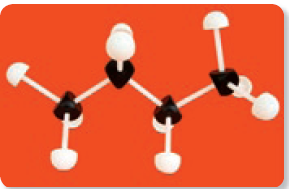 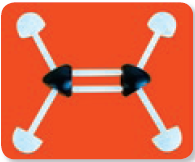 العلوم الفيزيـائيةدروس الكيميـــــــاء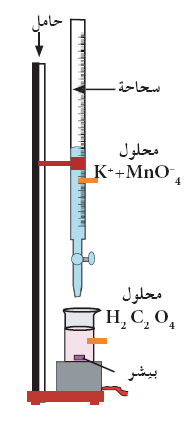 السنة الثانية ثانوي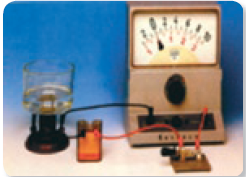 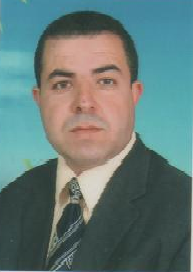 الأستاذ : بن عــزوز طـــاهـرالمادة :علوم فيزيائية                                     1                            المجال : المادة و تحولاتها الوحدة : نموذج الغاز المثالي                                                        الموضوع : مفهوم ضغط غاز و قياسه1 – القوة الضاغطة في غاز :نشاط 1 :  نملا بالونة بلاستيكية بواسطة الهواء ،  ثم نسدها بإحكام . لماذا تأخذ هذا الشكل ؟ماهي الغازات الموجودة فيها ؟هل جزيئات الغازات الموجودة داخل البالونة ساكنة أم متحركة ؟ماذا تستنج؟الحل: بسبب ضغط الهواء عليها من الداخل الغازات الموجودة هي الأكسجين    O2 و الازوت  N2  و غازات أخرى جزيئات الغازات داخل البالونة في حركة عشوائية دائمة و بسرعات كبيرة ، وهي كثيرة الاصطدامات فيما بينها دون أن تؤثر على بعضها البعض نستنتج انه لا يوجد فقدان (ضياع) للطاقة الحركيةنشاط 2: نغمر البالونة السابقة و هي مملؤة بالهواء داخل وعاء يحتوي على ماء ، ثم نحدث بها  ثقبا صغيرا بواسطة إبرة  ماذا تلاحظ ؟الحل : نلاحظ خروج فقاعات غازية عمودية على سطح الغشاء النتيجة . الغاز المتوازن يطبق قوة  F   ثابتة الشدة و عمودية على           كل سطح  S  يلامسه  2- ضغط الغاز  P (  pression  ):هو مقدار فيزيائي يساوي النسبة بين شدة القوة F  المطبقة من طرف الغازعلى السطح  S  الذي يلامسهو يعطى بالعلاقة                                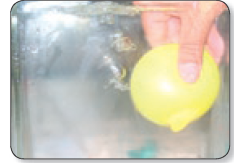 حيث  P الضغط  (باسكال  Pa ) F  القوة ( نيوتن N  )   S مساحة السطح  ( م2  m2  )وحدات اخرى للضغط : البار  bar  :        1 bar = 105 paالجو  atm  :        1 atm = 1.013  105 pa3- الضغط الجوي : نشاط 3 : أملا كأسا بالماء حتى حافته ، ثم ضع على فوهته ورقة وامسكها براحة اليد ، ثم اقلب الكأس ، وانزع يدك برفق  ماذا تلاحظ ؟عين القوى المطبقة على الورقة ؟الحل:                                          P                                                                           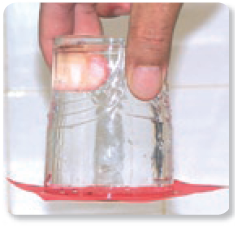 عدم سقوط الورقة القوى المؤثرة على الورقة هي ، قوة ثقل الماء  p  و تؤثر نحو الأسفل على الورقة و بشكل شاقولي ، و قوة ضغط الهواء التي تؤثر من الأسفل نحو الأعلى و بشكل عمودي النتيجة :  الهواء في الجو خليط غازي يطبق على كل سطح يلامسه قوة ضاغطة . يسمى الضغط الناتج عن هذا الهواء بالضغط الجوي .                                                                       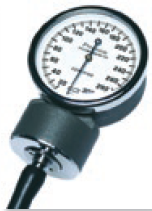 4- قياس الضغط الجوي :هناك عدة أجهزة لقياس الضغط الجوي منها مقياس الضغط التفاضلي : هو الذي يقيس ضغط غاز بالنسبة للضغط الجوي . أي قبل القياس يشير             إلى الصفر ، أي انه  يقيس الفرق بين ضغط الغاز المعتبر و الضغط الجوي في مكان التجربة ، ويسمى أيضا  (المانومتر)
مقياس الضغط المطلق ( البارومتر ) :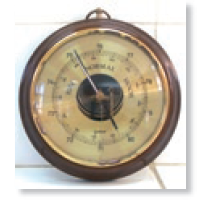  هو جهاز الكتروني رقمي يشير مباشرة إلى قيمة ضغط الغاز المعتبر . المادة : علوم فيزيائية                                                       2المجال : المادة و تحولاتها الوحدة : نموذج الغاز المثالي الموضوع : مفهوم درجة الحرارة و قياسها 1-الحالة الحرارية :نشاط 1 : نضع في وعاء ماءا ساخنا              ساخن نضع في وعاء ثان ماء دافئ                                        دافئ     نضع في وعاء ثالث ماء بارد                                                                     بارد      نغمس اليد اليسرى في الماء البارد و البد اليمنى في الماء الساخن و بعد دقيقة نضع اليدين في الماء الدافئ ماهو إحساسك ؟هل هذا الإحساس يعبر عن الحلة الحرارية للماء؟ ماذا تستنتج من هذه التجربة ؟الحل : عند وضع اليد ين في الماء الدافئ فان اليد اليسرى تشعر انه ساخن أما اليد اليمنى تشعر انه بارد ، مع انه دافئ هذا الإحساس لا يعبر عن الحلة الحرارية للماء نستنتج ان حاسة اللمس لا يمكن الاعتماد عليها لتحديد الحلة الحرارية لجسم ما بدقة 2- مؤشرات الحالة الحرارية :نشاط2 :      نضع في بالونين زجاجيين ماء ملون ، و مزودين بأنبوبين رقيقين بحيث مستوى الماء متماثل في كليهما .     نضع البالون الأول في ماء ساخن  ، ونضع البالون الثاني في ماء بارد ماذا تلاحظ ؟    نضع البالونين ألان معا في ماء دافئ ماذا تلاحظ ؟ماذا تستنتج ؟                                                                                            فاتر                  بارد                ساخنالحل :ارتفاع الماء في البالون الأول              الماء الساخن انخفاظ الماء في البالون الثاني              الماء الباردفي الماء الفاتر ( الدافي ) يصبح ارتفاع الماء في الأنبوبين متساوي الاستنتاج :     يزداد حجم الماء بزيادة درجة الحرارة ، نتيجة لازدياد الحركة بين جزيئاته 3ـ قياس درجة الحرارة :تقاس بالمحرار ( الترمومتر ) ، وحدتها الدرجة المئوية  C°  هذا الرمز نسبة للعالم  Celsus (سالسيوس) 4 ـ درجة الحرارة المطلقة : هو سلم جديد وضعه العالم كيلفن kelven ، مبدؤه يوافق في سلم الدرجة المئوية  t = -273 C°  .5 ـ العلاقة بين درجة الحرارة المطلقة و المئوية :                                                                                 T ( K ) = t ( C° ) + 273 6 ـ التفسير المجهري لدرجة حرارة و ضغط غاز : نشاط  3 : املا كاسا بماء بارد و اخر بماء ساخن ، ثم ضف لكليهما قطرة من الحبر . اين تكون سرعة انتشار الحبر اكبر  ؟ماذا تستنتج  ؟الحل :تكون سرعة انتشار الحبر اكبر في الماء الساخن                                                                                                  بارد                           ساخنالاستنتاج :في الماء الساخن تكون سرعة حركة جزيئات الماء كبيرة ، كما تكون المسافة بين كل جزيئين اكبر مما هي عليه في الماء البارد .نشاط 4 :خذ بالونا بلاستيكيا و املاه بالهواء ،سده ثم لاحظ حجمه .ضعه لمدة في مكان مشمس او في سائل ساخن     ـ  ماذا تلاحظ ؟ وكيف تفسر ذلك ؟الحل :في المكان المشمس نلاحظ زيادة حجم البالونة رغم اننا لم ننفخ فيها هواء جديد .                                                           t = 24 C°                                          t = 56 C°الاستنتاج : 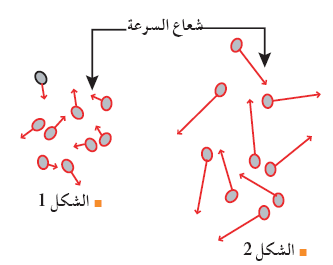 بارتفاع درجة الحرارة تزداد المسافة بين كل جزيئين من جزيئات الغاز ، و العكس صحيح . الخلاصة : في الاجسام الساخنة تتحرك جزيئات  المادة بسرعة كبيرة ، أي ان حركتها العشوائية تزداد كلما كانت درجة حرارتها اكبر . المادة :علوم فيزيائية                                       3                          المجال : المادة و تحولاتها الوحدة : نموذج الغاز المثالي                                                        الموضوع : نموذج الغاز المثالي   1 ـ متغيرات الحلة لغاز : نوصل حقنة بواسطة انبوب مطاطي الى جهاز المانومتر بحيث تكون تحتوي على حجم من الهواء .1 ـ نغير حجم الهواء المحجوز داخل الحقنة بالزيادة و بالنقصان عند درجة حرارة ثابتة .الملاحظة :بنقصان الهواء يزداد الضغط .2 ـ نغير درجة حرارة الهواء مع المحافظة على ثبات الضغظ .             الملاحظة :بزيادة درجة الحرارة يزداد الحجم و العكس .3 ـ نغير درجة حرارة الهواء المحجوز في الحقنة مع المحافظة على ثبات الحجم .الملاحظة :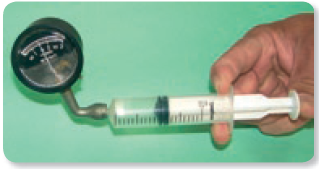 بزيادة درجة الحرارة يزداد الضغط .الأستنتاج :حالة غاز تتعلق بـــ :  درجة الحرارة  t  و الحجم  V    و الضغط   p  تسمى هذه المقادير متغيرات الحالة لغاز .2 ـ دراسة العوامل المؤثرة في غاز :    ا ) علاقة ضغط غاز p بحجمه v :  ( قانون بويل و ماريوت ) نكرر التجربة الاولى و دلك بتسجيل قياسات مختلفة للحجم  v و الضغط p  و نرتب النتائج في الجدول التالي اكمل الجدول و ماذا تلاحظ ؟ارسم المنحنى البياني    p = ƒ ( 1/v )  ؟ماطبيعته ، واكتب معادلته ؟الملاحظة : نلاحظ ان الجداء   p.v = Cte  = ثابت في حدود اخطاء التجربة .                                                                 p1v1 = p2v2 = p3v3 = Cte               رسم المنحنى البياني :                                   سلم الرسم        1cm                   atm   p                                            p                                                                                                                                                                                                         1cm                    ml     1/v                                                                                                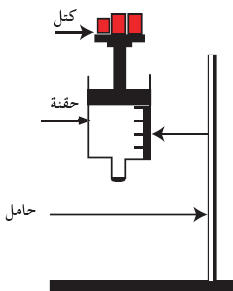                                                                                    1/vتحليل البيان :  البيان p = ƒ ( 1/v )   عبارة عن خط مستقيم متزايد يشمل المبدا معادلته من الشكل      p = a . 1/v   حيث  a معامل توجيه البيان ( الميل ) .  لدينا                                                                P = a . 1/v        p . v = a = Cte  نص القانون :  عند درجة حرارة ثابتة  t الضغط p   لغاز متوازن يتناسب عكسا مع حجمه  v  . وتكون العلاقة بينهما .                                                               P1.v1 = p2 .v2                P . v = Cte           ب ) علاقة ضغط غاز p   بدلالة درجة الحرارة  t   : ( قانون شارل ) : نكرر التجربة الثالثة وذلك بتسجيل قياسات مختلفة لضغط الغاز p  و درجة حرارته  t ( c° )   نرتب النتائج في الجدول التالي . اكمل الجدول ، و ماذا تلاحظ ؟ارسم المنحنى البياني   p = ƒ ( t )  ؟اكتب معادلته على الشكل     p = p0 ( 1 + α t )  ؟  احسب  α  و  p0  و ماذا تمثل  0p   ؟اكتب معادلة البيان بدلالة درجة الحرارة المطلقة    T ( k )  ؟الحل : بزيادة درجة الحرارة  t يزداد الضغط   p  ، كما نلاحظ ان النسبة     Cte  = p/ T  = ثابت في حدود اخطاء التجربة .رسم المنحنى البياني   p = ƒ ( t )   :                                                                               pسلم الرسم :                              pa 105                   1cm    :  p                                            C° 3.33                  1cm    :   t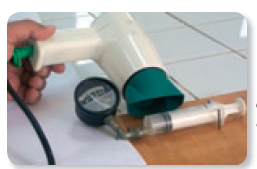                                                                                             tالبيان عبارة عن خط مستقيم متزايد لا يشمل المبدأ معادلته من الشكل              p = a . t  + b	              حيث  a  معامل التوجيه ،   b  و  نقطة تقاطع البيان مع محور التراتيب    . كتابة المعادلة : P = p0 ( 1 + α t )                         p = p0 + α p0 t                                                    لدينا                                                                                                      p = a t + b                                                                                                                 P = p0 + α p0 t                و منه                                                                                   a = α p0                                                                                                        b = p0 حساب   α   و    p0    :        حساب     b                    من البيان             p0 = b = 13.7cm           pa   13.5 105  =   P0                            105                                                                                           P0                   حساب   α :                                                                           P - b                                نحسب الميل  a :                                                        a =                  p = a . t  + b                                                                                                           t                                               105 13.7  -  105  14.95	                                         a =	                 25                                                                           5000	a =          ومنه   α :                                                         a                                    0.0036   =   α                                   =   α                                                                      	P0	1 / 273	= α معادلة البيان بدلالة الحرارة المطلقة  T  :                لدينا P = P0 ( 1 + α t )             1                                                        T = t + 273                 t = T – 273          2                                                 بالتعويض في العلاقة  1 نجد :  P = P0 + α P0 t                              p = p0 + α P0 ( T – 273 )                   P = P0 + α P0 T - α P0 273                P = P0 + α P0 T – 1/273 P0 273        P = α P0 T                                               نضع :        α P0 K2 =       تصبح العلاقة :                   P = K2 . Tنص قانون شارل : في الغاز المتوازن ذي الحجم الثابت فان الضغط  يتناسب طردا مع درجة الحرارة و يكون                                                                               (  p = p0 ( 1 + α t                                                            حيث    : t  الحرارة المئوية   ، و    1 / 273	= α        ام بدرجة الحرارة المطلقة يصبح القانون :                                                                P = K2 . T        جـ ) علاقة الحجم  v  لغاز متوازن مع درجة الحرارة t  : ( قانون غي لوساك ) :  نكرر التجربة الثانية و ناخذ عدة قياسات للحجم و درجة الحرارة . اكمل الجدول و ماذا تلاحظ ؟ارسم المنحنى البياني   v = ƒ ( t )   ؟اكتب معادلة البيان على الشكل    v = v0 ( 1 + α t )  ؟احسب  α   و v0   ، وماذا تمثل  v0 ؟اكتب المعادلة السابقة بدلالة الحرارة المطلقة  T  ؟الحل :نلاحظ انه بزيادة درجة الحرارة  t  يزداد الحجم  V  ، و النسبة     V/ T = Cte رسم المنحنى البياني :                                                                                               v               سلم الرسم :                   V    1cm                   1/1.5 ml                                                t                      1/0.3 c°              tالبيان عبارة عن خط مستقيم متزايد لا يشمل المبدا معادلته من الشكل     v = a t + b                   حيث  a  معامل التوجيه                         b   نقطة تقاطع البيان مع محور التراتيب كتابة معادلة البيان على الشكل : v = v0 ( 1 + α t )                   v = v0 + α v0t                                                               لدينا   	a = α v0	                    v = a t + bv = v0 + α v0t                      b = v0                                                                           حساب  v0 :                من الرسم :       b =  v0 =  =10.8 ml     تمثل حجم الغاز عند درجة الحرارة t = 0 c°  .حساب  α :                نحسب اولا  الميل a :                                  v - b                                                                                         a =                  v = a t + b                                                                                t:                                                                     v -  v0                                                                                             a =                  	t	a  = 0.04                        و منه :                0.04                                      a                      =    α                                   =   α                                                  10.8                                 	V0	0.0037	=	α	1/270	=	α		   تعتبر هذه القيمة غير دقيقة بسبب اخطاء التجربة ، اما القيمة الحقيقية هي   .   1/273  =   αكتابة المعادلة بدلالة الحرارة المطلقة  T  :           لدينا   :                                                   v = v0 + α v0t              وكذلك                        t = T – 273 	         بالتعويض نجد :                                                α v0 T     V =                        V = v0 + α v0 T  -  α v0 273             نضع  :              	α v0  =     =  K3ثابت                                                           و منه   نكتب :              V = K3 . Tنص  قانون غي لوساك :  في الغاز المتوازن والخاضع لضغط ثابت ، فان الحجم  V  يتناسب طردا مع درجة الحرارة  t   و يكون  :                                                                     v = v0 ( 1 + α t )                                                             حيث                                   1/273    =    α  اما بدلالة الحرارة المطلقة  T ( k )  يصبح القانون :                         V = K3 . T3 ـ  نموذج الغاز المثالي :     ا ـ قانون الغاز المثالي :  هو قانون يربط بين ضغط الغاز  p  و حجمه  v  و درجة الحرارة المطلقة  T  و عدد مولاته  n  و يعطى بالعلاقة : 	                                                             P.V = n . R Tحيث         R = 8.3145  ثابت الغاز المثالي ، و  T ( k )    ، و  v ( m3 )  ،  p ( pa )  .    بـ  ـ مفهوم الغاز المثالي : الغاز المثالي هو نموذج نظري للغازات الحقيقية و ينطبق عليه القانون السابق . المادة : علوم فيزيائية  المجال : المادة و تحولاتها .                                    4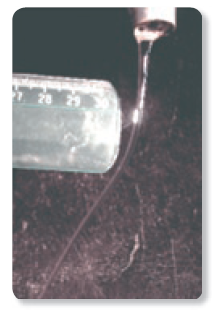 الوحدة : قياس الناقلية .1 ـ تحضير محلول شاردي :. نشاط 1 :                 قم بدلك مسطرة بلاستيكية بقطعة من الصوف ، ثم قربها من حنفية يسيل                                              منها خيط رفيع من الماء . الملاحظة :   انجذاب خيط الماء نحو المسطرة  النتيجة :                    نستنتج ان الماء مستقطب . التفسير :يحتوي جزيء الماء على رابطة تكافئية بين ذرة الأكسجين و ذرة الهيدروجين ناتجة عن وضع إليكترون من كل ذرة ليتكون زوج اليكتروني مشترك  ، هذا الزوج يكون قريبا من ذرة الأكسجين لان عنصر الأكسجين أكثر كهر وسلبية من عنصر الهيدروجين ، لذا تظهر شحنة عنصرية سالبة على ذرة الأكسجين و شحنة عنصرية موجبة على ذرة الهيدروجين ، ويصبح بذالك جزيء الماء مستقطب .O                                                                                  δ             -	                           δ+H               Hδ+نشاط 2 :   عند إجراء التحليل الكهربائي لمصهور كلور الصوديوم    Na Cl    نلاحظ انه ناقل للتيار الكهربائي .النتيجة :نستنتج أن كلور الصوديوم  Na Cl   هو مركب شاردي ، و عندما يكون في الحالة الصلبة تكون الشوارد متماسكة    حيث تحتل مواقع معينة و لا ينتقل التيار . تعميم : الجسم الصلب ألشاردي يكون متعادل كهربائيا ، ففي حالة ملح الطعام   Na Cl  فان  شوارد كل من الصوديوم  +Na  و الكلور  -Cl  تشكل رابطة شاردية . نشاط 3 : لو أخذنا حجما من غاز كلور الهيدروجين HCl و أذبناه في ماء مقطر  فإننا نحصل على محلول ناقل للتيار الكهربائي.  النتيجة : محلول كلور الهيدروجين HCl شاردي . التفسير : في جزيء غار HCl  تكون ذرة الكلور Cl  مثل ذرة الأكسجين O  أكثر كهر وسلبية من ذرة الهيدروجين H  فهي تجذب الزوج الاليكتروني المكون للرابطة التكافئية بينهما ، و تظهر شحنة عنصرية سالبة بجوار ذرة الكلور و شحنة عنصرية موجبة بجوار ذرة الهيدروجين .	δ-Cl	   Hδ+ـ جزيء غاز HCl  مستقطب لذا يكون محلوله شاردي ، يتكون من شاردتين هما شاردة الكلورCl- و شاردة الهيدرونيوم H3O+    وفق المعادلة  	HCl  + H2O                 H3O+   +  Cl- تعميم : يمكن الحصول على محلول شاردي انطلاقا من إذابة نوع  صلب شاردي ، أو نوع مستقطب ( سائل أو غاز ) في الماء المقطر .2 ـ التركيز المولي  C  : يمكن الحصول على محلول ملحي باذابة    n mol   منه في الماء المقطر .                                                                                   NaCl           Na+aq  + Cl-aq التركيز المولي C  لمادة  A هو عدد مولاتها  nAmol  على حجم المحلول المذيب   V ( l )                                                                                                   nA                                                                                   A   =                  =  C    وحدة  التركيز المولي هي :  مول  لتر     mol / l                                  V 3ـ  التركيز المولي للشوارد في محلول : التركيز المولي للشاردة  x  هو عدد مولاتها  nx  على حجم المحلول V .                    nx                                                                                                                          =   X                                                                                                   	V4 ـ العلاقة بين C  و    X عند اذابة فلور الكالسيوم   CaF2    نحصل على محلول شاردي حسب المعادلة :                                                Ca2+   +     2F-             CaF2       نفرض انه ينحل     n mol  من  CaF2 .جدول تقدم التفاعل : 	المعادلة                              Ca2+   +     2F-             CaF2تركيز المحلول :                                                n                                                                                      =   C    =    CaF2  V                                                                   تركيز المحلول بالشاردة Ca2+  :                           n                                                                                      =   C    =   Ca2+ V                                                                    تركيز المحلول بالشاردة  F-  :                                                                                             n 2                                                                              =   C 2   =   F-  V                                                                    5 ـ النقل الكهربائي للمحاليل الشاردية : ا ـ التيار الكهربائي في المحاليل : تجربة :  نأخذ ورقة ترشيح و نبللها بمحلول   K2SO4   و نضع عليها لبوسين متقابلين كما في الشكل .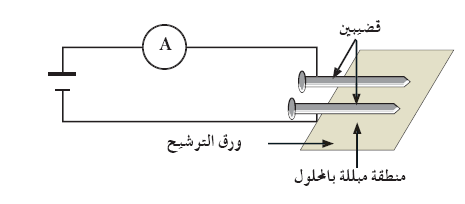 بعد ذلك نفرغ بين اللبوسين مزيجا من (  CuSO4 + 5 H2O ) . (  K2Cr2O7 )                                     .                                     بعد غلق الدارة  يلاحظ انحراف مؤشر جهاز الامبيرومتر دلالة على مرور تيار كهربائي ، و بعد فترة يلاحظ  انفصال اللبوسين البرتقالي و الأزرق ، أي أن المنطقة المجاورة للمهبط  ( - )  تكون  بالأزرق دلالة على اتجاه شوارد                                النحاس  Ca2+  إليه  ، أما المصعد ( + ) يحيط به اللون البرتقالي دلالة على اتجاه شوارد البيكرومات   7 Cr2O إليه  ، و بالمثل فان الشوارد الأخرى تسلك نفس السلوك أي تتجه الشوارد الموجبة  K+  نحو المهبط و السالبة  SO42-   نحو المصعد . بـ ـ الناقلية و المقاومة : المقاومة   R : تعرف المقاومة R لناقل ( صلب ، سائل ، غاز ) على انها النسبة بين التوتر الكهربائي ( فرق الكمون) U volt بين طرفي الناقل و شدة التيارI ( A) المار فيه .                                                                                                        U                                                                                                                  =   R                                                                                                         I    حيث     U بالفولط   volt  ، I ( A) بالامبير  ،   R بالاوم  Ω الناقلية   G : هي النسبة بين شدة التيار الكهربائي  I   و التوتر الكهربائي  U .                                                                 1                                 I                                                                       =    G                           =  G	      R                                   U         وحدة الناقلية ها ( السيمنس )   (  S ) .6 ـ قياس الناقلية G    لمحلول  : نعتبر محلولا شارديا   MX ( يحتوي على شوارد احادية الشحنة )   M+   و  X- . لتكن  R  مقاومة الجزء من المحلول المحصور بين صفيحتين ، و ليكن  L  البعد بين الصفيحتين و S  مساحة الجزء المغمور من الصفيحة فان                                                                  L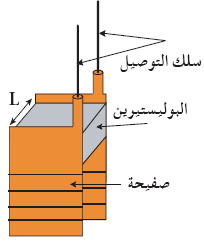                                                                          . e  =  R                                                                 S                                                                                          S                                                                                                                         Lحيث  :   e   المقاومة النوعية  ،  L  المتر   m  ،  S المتر مربع   m2  .            و منه يمكن حساب الناقلية G  .            S            1                                  1                                                        .              =  G                               =  G                                                    L          e                                    R                                                    S    . σ =   G                                                        L      حيث   σ  يسمى الناقلية النوعية . نعرف ثايت الخلية   K    و الذي هو النسبة بين   L  و  S .                              L                                                                                                                  =   K                                                                                                        S   ومنه فان الناقلية  G   :                            σ                                                                                               =   G                                                        K   ملاحظات :   اذا كان لدينا محلول شاردي ممدد   C ≤ 0.01 mol / l  تكون الناقلية النوعية  σ  للمحلول تساوي مجموع الناقليتين للشاردتين المكونتين له .                σ ++ σ = σ    + σ هي الناقلية النوعية الكاتيون   M+   – σ  هي الناقلية النوعية للانيون    X-الناقلية النوعية σ   تتناسب طردا مع التركيز   C                                أي :                                     C . λ =    σ     حيث    λ   الناقلية النوعية المولية . لدينا الناقلية .                 X-   X- λ +  M+     M+ λ  =   σ                  – σ ++ σ = σ                                                                  σ = ∑ λ i .  Miمثال :  الناقلية النوعية لملح الطعام   NaCl :                                                                  -Cl    +   + Na                      NaCl                                                                      σ = λ Na+  . Na+  + λ Cl-  Cl-                حيث   :  m.s.m2 / mol     5.01  =   λ Na+       و        m.s.m2 / mol    7.63  =       λ Cl-7 ـ كيفية قياس ناقلية محلول شاردي :  نحقق الدارة التالية . نستعمل  G.B.F   و هو مولد للتواترات المنخفظة و نختار التيار المتناوب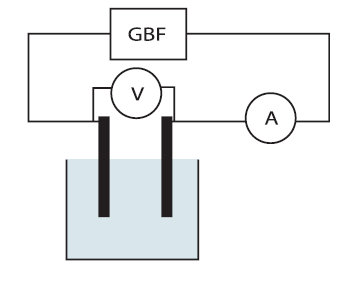  الجيبي و هذا لمنع استقطاب المسريين و كذلك منع حدوث التحليل الكهربائي .نقرا على جهاز الامبير القيمة الفعالة ( المنتجة )  I eff  و كذلك نقرا على جهاز الفولط القيمة الفعالة  Veff و منه يمكن حساب الناقلية .                            I eff                                            =  G                              Veffملاحظة :  يمكن ايضا قياس الناقلية بالقراءة المباشرة على جهاز الناقلية   conductimetre  .8 ـ العوامل المؤثرة على ناقلية محلول شاردي : ا ـ  هندسة الخلية  : نضع في وعاء محلول كلور الصوديوم  NaCl  ثم نستعمل خلية قياس الناقلية . مساحة المسريين S :عند انجاز التجربة نلاحظ انه كلما غمرنا الخلية أي كلما زادت المساحة  S ، فان الناقلية تزداد ، و العكس .                   و نكتب .      G = Cte . S البعد بين المسريين L : نغير في البعد  L  بين مسريي الخلية و نقيس الناقلية ، نلاحؤظ بالتجربة انه كلما زاد البعد  L تنقص الناقلية ـ أي يتناسبان عكسيا .            و نكتب :                       Cte                                                                               G =                                                                          L  بـ ـ خصائص المحلول : درجة حرارة المحلول : بالتجربة لاحظ ان بزيادة درجة الحرارة تزداد ناقلية المحلول .نوعية المحلول :اذا اخذنا محلولين مختلفين ، و لهما نفس درجة الحرارة و نفس التركيز  ، حمض كلور الماء HCl  و محلول كلور الصوديوم NaCl  ، نلاحظ ان الناقلية تختلف من محلول لاخر .تركيز المحلول : نحضر 10 محاليل  S1  S2 ........ S10  من محلول كلور الصوديوم NaCl   بتراكيز مختلفة ، ثم نقيس باستعمال نفس الخلية ناقلية كل محلول عند نفس درجة الحرارة ، ونرتب النتائج في الجدول التالي .                                                  Gفي حدود اخطاء القياس نلاحظ ان النسبة     C      ثابتة .                                                                                                              G                                                     a . C  =   G                     Cte    =                                                                                                                     Cرسم المنحنى البياني   G = ƒ ( C )   :                                                                                  G          البيان  G = ƒ ( C )    والذي يسمى منحنى معايرة الخلية عبارة عن خط مستقيم متزايد يشمل المبدا                                            C ملاحظة : نعتبر محلولا   S0  مجهول التركيز  C0 من NaCl  . كيف يمكنك معرفة تركيزه ؟الحل :  اذا كان  C0 ≤ 10-2 mol / l  : في هذه الحالة  ناخذ محلولا S  معلوم التركيز C  و نقيس ناقليته و لتكن  G  ، و بالتالي يمكن استنتاج الثابت a من العلاقة .                                            G                                                                                 =    a                    a . C   =  G                                                                                                                                                   C   ثم نستعمل نفس الخلية السابقة لقياس ناقلية المحلول المجهول S0 و لتكن  G0 و بالتلي يمكن حساب  C0 .                                                 G0                                                                                                              =                     . C0 a   = G0                                                  a اذا كان  C0 ≥ 10-2 mol / l  :في هذه الحالة نقوم بتمديد المحلول  S0 و ليكن تركيزه الجديد  C0- . و بنفس الطريقة السابقة نحسب ناقلية المحلول الجديد و لتكن G0-  ، و يمكن بذلك استنتاج  C0-  سواءا من البيان G = ƒ ( C )و ذلك  عن طريق الاسقاطات ،                                                     او من العلاقة   a . C   =  G                                           باستعمال علاقة التخفيف        C0- .V0- = C0 . V0المادة: علوم فيزيائية.                                     5                            الوحدة: قياس كمية المادة بالمعايرة                  المجال: المادة و تحولاتها.                                                              الموضوع: الأحماض و الأسس 1 ـ الأحماض :      ا ـ مفهوم الحمض : نشاط : غاز كلور الهيدروجين  HCl   يحتوي على رابطة تكافئية بسيطة بين ذرة الهيدروجين H و ذرة الكلور Cl    ، لنفرض ان هذه الرابطة تتكسر .            ـ ماهي الشوارد التي تنتج عن تفكك هذا الجزيء إلى شوارد ؟                     الشوارد هي :  H+  ،  Cl- .            ـ كيف يسمى الفرد الكيميائي   H+  ؟                    يسمى بروتون .            ـ ماهي الشاردة التي تنتج عن البروتون  H+  في الوسط المائي ؟                    يكون  البروتون H+  في الوسط المائي مرتبطا برابطة تساندية مع جزيء الماء ، و تتشكل شاردة                                              الهيدرونيوم    H3O+ .                                               H3O+               H2O  +  H+                    و يسمى المحلول الناتج محلول حمضي   حسب المعادلة .                                                                                ( - Cl  +    H3O+ )             H2O  +     HCl                                                                                     محلول حمضي  ـ بمان غاز  HCl   استطاع التخلي عن بروتون  H+  فانه يسمى حمضا .                                                                                             Cl-      +    H+                     HCl      بـ ـ تعريف الحمض : ( تعريف برونستد  ـ لوري ) .           الحمض هو كل فرد كيميائي له القدرة على فقدان بروتون H+  أو أكثر خلال التفاعل الكيميائي .                                    ونكتب عموما .                                 AH             H+   +   A-                              حيث   AH  رمز الحمض .    أمثلة :  حمض الخل  CH3COOH .                                                            H+   +   CH3COO-                CH3COOH  حمض الكبريت H2SO4 .                                                          H2SO4                2H+     +  SO42-   2 ـ الأسس :        ا ـ مفهوم الأساس : نشاط :  ــ ماهي الشوارد الناتجة عن انحلال غاز النشادر NH3  في الماء .        الجزيء  NH3  له القدرة على اكتساب بروتون H+  من الماء H2O   ، فتتشكل شاردة الامونيوم  NH4+ ، و شاردة الهيدروكسيد  OH- .      حسب المعادلة.                          OH-   +     NH4+              H2O  +  NH3بمان  NH3  اكتسب بروتون H+   نقول انه أساس    ، و محلوله المائي يسمى محلول أساسي .     بـ ـ تعريف الأساس ( برونستد ـ لوري ) :         هو كل فرد كيميائي جزيء أو شاردة له القدرة على اكتساب بروتون  H+أو أكثر خلال تفاعل كيميائي .         نرمز للأساس بالزمر .    A-   .   B .                                و نكتب .                         B + H+                 BH+                                                                       A-  +  H+             AHأمثلة : غاز النشادر  NH3  .                                                       + NH4                   H+      +    NH3      شاردة الخلات   CH3COO -    :                                                  CH3COO-   + H+                CH3COOH شاردة الهيدروكسيد OH-   :                                                              OH-   +  H+              H2O3 ـ مفهوم الثنائية ( حمض   أساس  ) ،   ( Acide / Base ) : يمكن المرور من الحمضAH   إلى الأساس A-   وفق المعادلة .                                                                                 +  H+     A-                AHكما يمكن المرور من الأساس A-  إلى الحمض  AH وفق المعادلة .                                                                                 A-    +    H+              AHتعرف الثنائية ( Acide / Base ) بأنها جملة مكونة من الحمض AH  و أساسه  المرافق A- .                        و تكتب على الشكل .        AH /  A- )  ) .ملاحظة :  نعبر عن التبادل اليروتوني بين الحمض و أساسه المرافق أو العكس بمعادلة تسمى المعدلة النصفية . و تكتب بالشكل :                                    AH               A-  + H+امثلة :                                                             (  HCl     =        H+  + Cl-           ( HCl  /                         CH3COOH      =     H+   + CH3COO-               ( CH3COOH / CH3COO- )         NH3   +   H+     =      NH4-           (  NH4-  / NH3   )                                                                                    ( H3O+     =      H+   +  H2O             (   H3O+  / H2O                                              (  OH-   +  H+      =      H2O              (   H2O  / OH-ملاحظة :  الماء محلول متذبذب لانه يسلك سلوك الحمض و يسلك سلوك الاساس حسب التفاعل .4 ـ التفاعل   حمض ـــ اساس :هو ناتج انتقال بروتون او اكثر من الحمض لثنائية  ( حمض1   اساس1  ) الى الاساس للثنائية   ( حمض2  اساس2 )        و نكتب .                  حمض2  + اساس1                    اساس2   +  حمض1  امثلة :  انحلال غا ز HCl  في الماء  H2O                                                                                 HCl + H2O            H3O+   + Cl-                          و الثنائيتان هما     (HCl / Cl-   )       (   H3O+ / H2O   )انحلال حمض الخل في الماء .                                                          CH3COOH + H2O            H3O+ +  CH3COO-                       و الثنائيتان هما :   (  CH3COOH / CH3COO-)    (  H3O+  / H2O  ) انحلال غاز النشادر   NH3 في الماء  :                                                            NH3   + H2O                 NH4+   +  OH-          و الثنائيتان هما :   ( NH4+ / NH3  )             ( H2O / OH- )ــ التفاعل حمض ــ أساس  : ( عملي TP  ) : 1 ـ تفاعل الأحماض و الأسس مع الكواشف الملونة : يرمز للكاشف بالرمز   HIn  ، و هو عبارة عن مركب عضوي يلعب دور الأساس في وجود الحمض ، و يلعب دور الحمض في وجود الأساس .  و ثنائيته  ( HIn / In- ) . في الكاشف يكون لون  HIn يختلف عن لون  In-  .                                                           H3O+ +  In-              H2O  +  HIn                                                                  + HIn             H2O +  In-ــ تجارب : خذ ثلاثة أنابيب اختبار و ضع في كل أنبوب كمية من محلول حمض كلور الماء ( H3O+ + Cl- ) ، ثم ضف لكل أنبوب على الترتيب قطرات من كاشف ، ارق بروموتيمول ، فينول فتالين ، الهيليانتين .ثم خذ ثلاثة أنابيب أخرى وضع في كل أنبوب كمية من محلول الصود  NaOH  ، وضف لها على الترتيب قطرات من الكواشف السابقة .2 ـ  التفاعل حمض ــ اساس . ضع في إناء حجم   VA = 10ml   من محلول حمض كلور الماء تركيزه CA = 0.1 mol / l ، ثم ضف له قطرات من كاشف ازرق بروموتيمول  ماذا تلاحظ ؟الملاحظة : نلاحظ ظهور لون اصفر .ضف للإناء السابق حجم VB = 5 ml  من محلول هيدروكسيد الصوديوم تركيزه  CB = 0.1 mol / l .ماذا تلاحظ ؟ اكتب معادلة التفاعل ؟ماذا تستنتج فيما يخص طبيعة المزيج ؟ماهو المتفاعل المحد ؟الحل :   ــ نلاحظ أن لون المزيج مازال اصفر ، أي انه مازال حمضيا .           ــ معادلة التفاعل .                             H3O+ + Cl- )  +  ( Na+ + )             (   Na+  + Cl- )    +     2 H2O ) ويمكن نمذجة التفاعل السبق بالمعادلة .                                                                H3O+   +  OH-                  2H2O           ــ المتفاعل المحد هو الأساس ( Na+ +OH- )  أي شوارد  OH- .ضف للمزيج السابق 5 ml  من الأساس .  ماذا تلاحظ ؟  ماذا تستنتج فيما يخص طبيعة المزيج ؟  ماهو المتفاعل المحد ؟الحل :    ــ نلاحظ ظهور لون اخضر ، أي أن المزيج أصبح معتدلا .            ــ لا يوجد متفاعل محد .                                                                               ضف للمزيج السابق كمية من الأساس .  ماذا تلاحظ ؟  ماذا تستنتج فيما يخص طبيعة المزيج ؟  ماهو المتفاعل المحد ؟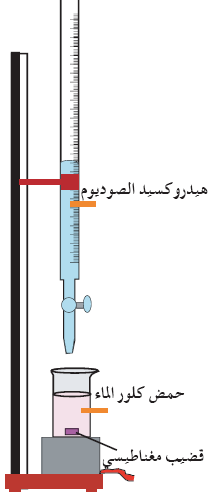 الحل : ــ ظهور لون ازرق أي أن المزيج أصبح أساسيا  .         ــ التفاعل المحد هو الحمض .أي الشوارد  H3O+  . 3 ــ معايرة حمض مع أساس :ا ــ المعايرة اللونية :نعير محلول حمض كلور الماء ( H3O+ + Cl- )   بواسطة محلول هيدروكسيد الصوديوم ( Na+ +OH- )  باستعمال كاشف ازرق بروموتيمول .ضع في بيشر حجما  VA = 10 ml  من محلول حمض كلور الماء   تركيزه مجهول  ؟   CA =   ، ثم ضف له قطرات من كاشف ازرق بروموتيمول . الملاحظة ، ظهور اللون الأصفر .ضع في سحاحة محلول هيدروكسيد الصوديوم تركيزه المولي  CB = 0.1 mol / l ، اسكب تدريجيا هذا المحلول على المحلول الحمضي إلى غاية تغير لون المزيج .         الملاحظة : نلاحظ انه كي يتحول لون المزيج إلى الأخضر يلزمنا حجم من                                  الأساس قدره  VBeq = 7.8 ml                                                                    أي أن الوسط يصبح معتدل ، مما يدل على أن كل الشوارد H3O+    الموجودة في الحمض   ترتبط مع كل الشوارد  OH-القادمة من الأساس  .نقطة التكافؤ : يحدث التكافؤ عندما تصبح كمية الشوارد  H3O+  أي  n H3O+    الموجودة في الحمض مساوية لكمية الشوارد  OH-  أي  nOH-  المضافة و الموجودة في الأساس ، و يكون هذا عند حدوث التغير اللوني للمزيج .بالاستعانة بجدول تقدم التفاعل احسب تركيز الحمض السابق ؟نحصل على نقطة التكافؤ عندما .                                        0   =   CaVa – X max                                                                                      0   =   CbVb -2X max                             و منه                                                                eq CbVb   =     CaVaملاحظة هامة : هذه العلاقة صالحة فقط عند نقطة التكافؤ .   ــ حساب تركيز الحمض في التجربة  .                                                                                                          Vbeq = 7.8 ml      أساس                                Va = 10 ml      حمض                          Cb = 0.1 mol / l                                                   Ca = ?      لدينا                              eq CbVb                                             Va          =  Ca                eq CbVb   =     CaVa                             Mol / l  0.078   =   Ca   بـ ـ المعايرة عن طريق قياس الناقلية :  نقوم بتخفيف محلول حمض كلور الماء  الذي تركيزه   بـ 20 مرة و نضعه في بيشر كبير . ليكن تركيز المحلول الحمضي بعد التخفيف هو  Ca- .              Ca                                                                                                =  Ca-                                                                                 20حسب قانون التخفيف                                       CaVa	                                                  = - Va                  CaVa  = Ca- Va-                                                                   Ca-                                                               Va   20     = - Va فإذا أخذنا  Va = 10 ml  فان الحجم بعد التمديد   Va- = 200 ml أي نضيف  190ml   من الماء المقطر .نملا السحاحة بمحلول هيدروكسيد الصوديوم NaOH  ذي التركيز   Cb = 0.1 mol / l  .نضيف حجما من هذا المحلول الة المحلول الحمضي الممدد ، نرج المزيج بواسطة مخلاط مغناطيسي حتى نحصل على مزيج متجانس ثم نقيس G بجهاز  الناقلية  .نكرر التجربة من اجل حجوم مختلفة للأساس و نرتب النتائج في الجدول التالي .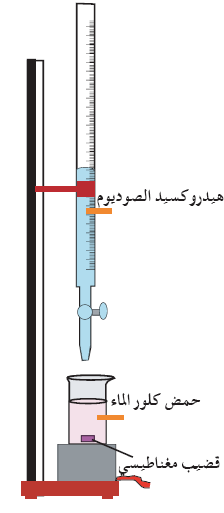 الاسئلة :   1 ـ ارسم المنحنى البياني  G = ƒ ( Vb ) ؟   2 ـ اعتمادا على جدول تقدم التفاعل السابق ، استنتج حسابيا حجم    الأساس المضاف للوصول إلى نقطة التكافؤ  Vbeq ؟  3 ـ قارن  بين Vbeq المحسوب و بين فاصلة النقطة التي يغير فيها المنحنى اتجاهه ( أي لها أدنى قيمة للناقلية ) و ماذا تمثل هذه النقطة ؟                                                                                           جهاز الناقليةتحليل التجربة :1 ـ رسم المنحنى البياني   G = ƒ ( Vb ).       سلم الرسم :               بالنسبة للناقلية                     1cm                1/7 m.s                                   بالنسبة للحجم                         1cm                  1 ml2 ـ حساب حجم الأساس المضاف Vbeq .                 Ca- Va-                  Cb          =   Vbeq                    eq CbVb   =     CaVaVbeq           =     10ml                            	3 ـ من البيان نلاحظ أن فاصلة النقطة التي يغير فيها المنحنى اتجاهه هي  Vb = 10.3 ml  ، و هي تساوي بالتقريب القيمة المحسوبة سابقا ، و هذا في حدود أخطاء التجربة . ، و تمثل هذه النقطة الحجم اللازم للوصول لنقطة التكافؤ .  ارسم بألوان مختلفة البيانات التي تمثل تطور كميات المادة بدلالة كمية المادة لـ OH-  المضاف .أي    :      n H3O+  =  ƒ ( n OH- )      و     n Cl-  = g ( n OH- )      و     n OH-  = K ( n OH- )معادلة التفاعل .                           H3O+ + Cl- )  +  ( Na+ + )                   (   Na+  + Cl- )    +     2 H2O )                                                                                            Ca - = 0.005 mol / l                                                                                                             Va- = 0.2lكمية المادة لـ   H3O+  و  Cl- هي .                                                         10-3 mol    =  n Cl-      =    n H3O+    مفهوم الدوال السابقة .                             CbVb   -   10-3  =  n H3O+                  مضاف n OH-    - ابتدائيn H3O+       =  n H3O+                n Cl- =  10-3 mol   =  Cte                                                                                                                                                                                                         مضاف n OH-   =  n Na+	      n Na+ 	n Cl-                                                                                                                   n H3O+               n                                                                                     n تحليل البيان و مناقشته :قبل نقطة التكافؤ :عند إضافة  محلول  الصود  تتفاعل  الشوارد OH-  مع الشوارد  H3O+ و بذلك  يتناقص تركيز  H3O+   ، و في نفس الوقت يتزايد تركيز Na+  و يتناقص الناقلية و المتفاعل المحد هو  -OH .عند نقطة التكافؤ :ترتبط مل الشوارد  H3O+   مع كل الشوارد -OH  المضافة و تنتج الماء H2O ، و هذا يوافق أدنى قيمة لناقلية المحلول ، لان عدد الشوارد اقل ما يمكن و تمثل هذه النقطة  ( نقطة التكافؤ ) .بعد نقطة التكافؤ : في هذه الحالة فإننا نضيف محلول الصود غالى وسط معتدل ، و بذلك تتزايد الشوارد  -OH  و  Na+      فتتزايد ناقلية المزيج ، و المتفاعل المحد هو H3O+المادة : علوم فيزيائية .                                                     6          المجال : المادة و تحولاتها .الوحدة : تعيين كمية المادة بواسطة المعايرة .الموضوع : الأكسدة الارجاعية .1 ـ مفهوم المؤكسد و المرجع : اـ   تجربة  1 : نضع في كاس كمية من محلول نترات الفضة AgNO3  ذو اللون الشفاف ، و نضيف له قطعة نحاس .         ننتظر مدة حوالي 10 دقائق . ماذا تلاحظ ؟ الملاحظة : تلون المحلول بالأزرق  ، و كذالك ظهور لون فضي على قطعة النحاس ، و هذا بسبب حدوث تحول كيميائي وفق المعادلة .                                                                       + Cu                Ag   +  Cu( NO3)2   AgNO3            ـ اللون الأزرق في المحلول راجع لوجود شوارد النحاس  Cu2+ . ننمذج التحول الكيميائي  الذي حدث لذرة النحاس :                                                                                 Cu                    Cu2+    +  2 ēالجسم الجديد الظاهر هو الفضة   Agالتي تترسب . معادلة التفاعل المنمذج لتحول شاردة  Ag+  الى ذرة  Ag .                                                                                           Ag+  + 1 ē             Agــ نتائج : نقول عن الجسم الذي يفقد اليكترونات انه تأكسد و نسميه مرجع .نقول عن الجسم الذي يكتسب اليكترونات انه ارجع و نسميه مؤكسد .عملية الأكسدة هي ظاهرة فقد الاليكترونات ، و عملية الإرجاع ربح لها .ظاهرتي الأكسدة و الإرجاع هي تبادل الاليكتروني يحدث في نفس الوقت .تجربة 2 : ضع في كاس محلول كبريتات النحاس  CuSO4 ثم ضف له قطعة من معدن الزنك  Zn  .الملاحظة : زوال اللون الأزرق ، و ترسب طبقة حمراء من النحاس على صفيحة الزنك   اختفاء اللون الأزرق راجع إلى اختفاء الشوارد  Cu2+  و التي تحولت إلى معدن النحاس  Cu ، أي أرجعت حسب المعادلة .                                                                       Cu                    Cu2+   +  2 ē النتيجة : من التجربتين نستنتج انه يمكن لذرات النحاس  أن تتحول إلى شوارد النحاس ( أكسدة ) ، و كذالك شوارد النحاس يمكن أن تتحول إلى ذرات نحاس  ( إرجاع ) ، و نعبر عن ذالك بما نسميه المعادلة النصفية الاليكترونية .                                                                                                         السدة                                                                    Cu                                 Cu2+   +  2 ē                                                                                  مؤكسد       إرجاع                     مرجعتعميم :                                                                                                                                    أكسدة                                                              ē n   +   مؤكسد                        مرجع                                                                                            إرجاع                                                       ē n     +     ox                          red      2 ـ الثنائية   ( مر / مؤ )   ( ox / red )  : نعتبر فرد كيميائي A  تحدث له عملية أكسدة يفقد فيها  ē n    و يتحول إلى فرد كيميائي أخر  An+                                                                      ē n    +  An+                   Aيستطيع An+   بتفاعل عكسي و هو الارتجاع أن يكتسب نفس العدد من الاليكترونات و يصبح   A .                                                                              A                   ē n    +  An+نسمي  ( A / An+ )  ثنائية ( مر / مؤ )   ( ox / red )  .في المثال السابق الثنائية هي :     (  Cu /  Cu2+  ) 3 ـ معادلة الاكسدة الارجاعية : اكتب معادلتي الأكسدة الارجاعية للتفاعلين الحاصلين في التجربتين السابقتين ؟في التجربة الاولى :         المعادلة النصفية للاكسدة .                                                                                 Cu                         Cu2+   +  2 ē                                                                                   المعادلة النصفية للإرجاع . Ag+  + 1 ē                      Ag    )                                                                      )  . 2       معادلة الأكسدة الارجاعية .                                                              Ag 2   +  Cu2+                  Ag+      2    +   Cu     4 ـالمعايرة اللونية :تجربة 1 : ضع حجم V1 = 10ml من محلول ثنائي اليود  I2  تركيزه مجهول   C1 في بيشر حجمه 100ml .ضع في سحاحة محلول ثيوكبريتات الصوديوم   Na2S2O3  تركيزه  C2 = 0.01mol / l.ــ  لاحظ ألوان المحاليل قبل بداية المعايرة  ــ اسكب تدريجيا محلول ثيوكبريتات الصوديوم  على محلول اليود .        كيف تفسر الزوال التدريجي للون محلول اليود .ــ اكتب معادلة تفاعل الأكسدة الارجاعية الحادث علما أن الثنائيات الداخلة في التفاعل  (  I- / I2  )       و     (  S2O32- / S4O62- )  .ــ حدد المؤكسد و المرجع ؟ــ عند سكب حجم   ( حيث لون محلول اليود لم يزل كليا ) قدم جدول لتقدم التفاعل و ماهو المتفاعل المحد ؟ــ عند سكب حجم    نلاحظ الزوال الكلي للون محلول اليود   ، كيف تفسر هذا ، واستنتج التركيز المولي  لمحلول اليود المعاير ؟                                                                               Na2S2O3                                                                        اليود  I2  تحليل التجربة: 1 ـ لون ثيوكبريتات الصوديوم  شفاف  ، أما لون محلول اليود . 2 ـ يزول اللون البني تدريجيا  ( أي محلول اليود ) دلالة على انه تفاعل جزء منه ، و المتفاعل المحد هو ثيوكبريتات الصوديوم   . 3 ـ معادلة الأكسدة الارجاعية :المعادلة النصفية للأكسدة .                                                      S4O62-  +  2 ē      -     =     S2O32- 2 المعادلة النصفية للإرجاع .                                                                     I2  + 2 ē     =     2 I-معادلة الأكسدة الارجاعية  .                               S4O62- aq     +  aq      2 I-           aq S2O32- 2  +   aq I2 4 ـ تحديد المؤكسد و المرجع .             المؤكسد هو  محلول اليود  I2 و المرجع هو ثيوكبريتات الصوديوم  Na2S2O3 .5 ـ جدول تقدم التفاعل .قبل أن يزول اللون البني كلية يكون المتفاعل المحد  هو ثيوكبريتات الصوديوم  Na2S2O3 .6 ـ عند سكب حجم     نلاحظ ظهور لون اصفر  و لا يزول بالتحريك ، فنقول أننا بلغنا نقطة التكافؤ و يكون .                               1                               C1V1    =    Xe                  0  =  C1V1    -  Xe و كذالك .                             2               C2V2 eq         1/2 =  Xe               0  = C2V2 eq    - 2Xeمن العلاقتين  1  و 2  نجد .                                                                   C2V2 eq       1/2    =   C1V1و يمكن حساب  C1تجربة 2 :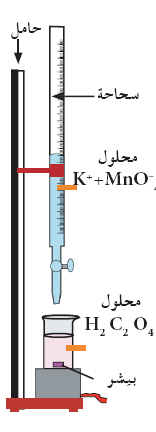 ضع حجم  V1 = 10ml من محلول كبريتات الحديد الثنائي ( Fe2+ + SO42- ) تركيزه مجهول C1  في بيشر كبير ، ثم ضع في سحاحة محلول برمنغنات البوتاسيوم  ( K+ + MnO4- )  تركيزه C2 = 0.1 mol / l .1 ـ ماهي الوان المحاليل قبل بداية المعايرة ؟2 ـ ضف حجم معين من محلول برمنغنات البوتاسيوم  الى كبريتات الحديد الثنائي  ، ماذا تلاحظ ؟.3 ـ اكتب معادلة الاكسدة الارجاعية للتفاعل الحادث ، علم ان الثنائيتين الداخلتين في التفاعل هما ( Mn2+ / MnO4- ) و ( Fe3+ / Fe2+ ) .4 ـ حدد المؤكسد و المرجع ؟5 ـ عند كسب حجم V2  و قبل نقطة التكافؤ ، قدم جدول لتقدم التفاعل ، وماهو المتفاعل المحد ؟                                 6 ـ عند سكب حجم  V2eq نلاحظ زوال اللون كيف تفسر هذا ، و استنتج التركيز المولي C1 للمحلول المعاير                                                                                        Fe2+ + SO42-       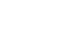 تحليل التجربة :                                                                              1 ـ الوان المحاليل .برمنغنات البوتاسيوم لونها بنفسجي ، اما كبريتات الحديد الثنائي  لونها اصفر ، ومحلول حمض الكبريت شفاف .2 ـ عند اضافة حجم معين من برمنغنات البوتاسيوم ينقص اللون الاصفر تدريجيا .3 ـ كتابة معادلة الاكسدة الارجاعية .المعدلة النصفية للاكسدة .                                                                          (    Fe2+                Fe3+   +  1ē    )  5المعادلة النصفية للارجاع .                                                      MnO4- + 8 H3O+  5ē                   Mn2+ +  12H2Oمعادلة الاكسدة الارجاعية .                            Mn2+ +  12H2O  + Fe3+   5                 8 H3O+  +  MnO4-  +Fe2+  54 ـ المؤكسد هو برمنغنات البوتاسيوم ، اما المرجع كبريتات الحديد الثنائي   .5 ـ جدول تقدم التفاعل :         قبل نقطة التكافؤ المتفاعل المحد هو برمنغنات البوتاسيوم ( K+ + MnO4- ) .6 ـ عند سكب حجم  2ml = V2eq من محلول برمنغنات البوتاسيوم نلاحظ ظهور لون وردي داكن لا يزول بالتحريك ، فنقول اننا بلغنا نقطة التكافؤ .استنتاج تركيز المحلول المعاير .             عند نقطة التكافؤ يكون .                                 C1V1          1                                       =  Xmax                                0  =  Xmax 5 - C1V1	       5         2                            C2V2 =   Xmax                                  0  =  Xmax - C2V2      من 1 و 2 نحصل على .                              C1V1                                                                               =     C2V2                                                                      5      و يمكن استنتاج تركيز المحلول المعاير .                                 2 .  0.1  . 5                                     C2V2 5                                                      =    C1                                     =   C1V1                                                                                         mol / l   0.1   =    C1تعميم :        اذا كان لدينا مادتين A  و  B تتفاعلان و تنتجان مادتين C  و D  حسب المعادلة .                                                 a A   +    b B                  c C    +    d Dحيث  : d ,   c   ,   b   ,   a  هي الاعداد التناسقية ( الستوكيومترية ) يكون دوما عند نقطة التكافؤ .                           CA . VA          CB . VB                                          =                                 b                    aالمعايرة اللونية عن طريق قياس الناقلة : تجربة :         خذ حجما  V2 من برمنغنات البوتاسيوم ( K+ + MnO4- ) تركيزه       معلوم C2 = 0.1 mol /l  و مدده 100 مرة 1 ـ ماهو تركيز المحلول الممدد C2-  ؟2 ـ ماهو الحجم V2 من ( K+ + MnO4- ) الاصلي الموجود في حجم ممدد منه قدره  V2- = 200ml ؟ 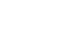 3 ـ املا السحاحة بمحلول كبريتات الحديد الثنائي ( Fe2+ + SO42- ) تركيزه مجهول C1 ، ثم ضف له            ( Fe2+ + SO42- )                       قطرات من حمض الكبريت المركزH2SO4  كوسيط ، اسكب                            تدريجيا محلول ( Fe2+ + SO42- ) مع التحريك ،                   واقرا على جهاز الناقلية قيمة G و رتب النتائج في الجدول التالي .                                                                              ( K+ + MnO4- )أ ـ اكتب معادلة الاكسدة الارجاعية  ؟بـ ـ اكتب المعادلة الإجمالية للاكسدة الارجاعية ؟جـ ـ ارسم المنحنى البياني  G = ƒ ( V1 ) و حدد النقطة التي يحدث فيها انقلاب في قيمة الناقلية و ماذا تمثل ؟د ـ ماهو تركيز محلول  ( Fe2+ + SO42- ) ؟تحليل التجربة :1 ـ حساب تركيز المحلول الممدد C2-  :                                                                             C2                         10-3mol/l   C2-  =                              C2-  =                                                                                  1002 ـ حساب الحجم V2 من ( K+ + MnO4- ) الاصلي ، من قانون التمديد لدينا .                     C2-V2- C2V2 = C2-V2-                    V2 =                                                             C2                    200 . 10-3                   V2 =                                                  0.1                             2 ml    V2 =حجم الماء المضاف .                    VH2O = 200 – 2                     VH2O = 198 ml3 ـ أ ـ معادلة الاكسدة الارجاعية .سبق كتابتها و هي .                 Mn2+ +  12H2O  + Fe3+   5                     8 H3O+  +  MnO4-  +Fe2+  5ـ بـ ـ كتابة المعادلة الاجمالية للاكسدة الارجاعية .10 ( Fe2+ + SO42-) +2 ( K+ + MnO4-) + 8 (H3O++SO42-)                                                               5 ( 2Fe3++3SO42-) +2 (Mn2++SO42-) + ( 2K++SO42-) + 24H2O                                      G          ـ جـ ـ رسم  المنحنى البياني ( G = ƒ ( V1     من البيان نلاحظ ان حجم  ( Fe2+ + SO42- ) اللازم للمعايرة هو V1eq = 10.3ml  و تبلغ الناقلية ادنى  قيمة لها  G = 0.94ms و تمثل هذه النقطة نقطة التكافؤ .       د ـ  تركيز محلول  ( Fe2+ + SO42- ) .                KMnO4 ;  C2- = 10-3mol/l    .   V2-  =  200ml                 FeSO4 ;     C1  = ?              .   V1eq = 10.3 ml                                                                                               V1 عند نقطة التكافؤ يكون .                                                                                     C1V1eq                  C2-V2-                                    C1 = 0.097 mol/l2                                       C1  ≈ 0.1 mol/lالمادة : علوم فيزيائية .                                                       7المجال : المادة و تحولاتها .الوحدة : مدخل للكيمياء العضوية .الموضوع : مدخل للكيمياء العضوية . І ـ  الجانب التاريخي للكيمياء العضوية :الكيمياء العضوية ظهرت أولا عبر التاريخ ككيمياء الأنواع الكيميائية التي تحتوي على الكربون و التي نحصل عليها من الكائن الحي ( إنسان ، حيوان ، نيات ) .لقد ضن العلماء في بداية القرن 19 ميلادي أن الكيمياء العضوية لا يمكن إنتاجها إلا من الحيوان أو النبات و الذي يكتسب روح الحياة ، و في سنة   استطاع العالم وولر و لأول مرة إنتاج جزيء عضوي هو جزيء البولة urée ، هذه البولة مماثلة تماما في خصائصها البولة الطبيعية ، و هذا عن طريق التحليل الحراري لنوع كيميائي معدني ، هذا الاكتشاف كان انطلاقة واعدة للكيمياء العضوية الصناعية مما جعل العلماء يهتمون بالروابط المتواجدة في جزيئات الأنواع العضوية قصد تمثيلها بنماذج مختلفة .الأسئلة :	1 ـ الأنواع الكيميائية العضوية تتشكل من الكربون و الهيدروجين و أحيانا أخرى الأكسجين و الازوت           و الكلور . ابحث عن تاريخ اكتشاف هذه العناصر ؟2 ـ كيف تسمى الكيمياء اللاعضوية ؟3 ـ ما المقصود بالتحليل الحراري ؟4 ـ ماهي الصيغة الكيميائية للبولة ؟5 ـ اذكر أنواع الروابط الكيميائية المتواجدة في جزيء البولة ؟6 ـ أعط تمثيل لويس لها ؟7 ـ هل قاعدة الثنائية الاليكترونية ، و الثمانية الاليكترونية مطبقة فيها ؟8 ـ ماهو عدد الأزواج الاليكترونية الغير ترابطية في جزيء البولة ؟الحل :1 ـ تاريخ الاكتشاف .  الأكسجين 1772م ، الكلور 1774م ، الازوت 1772م ، الهيدروجين 1766م2 ـ تسمى الكيمياء اللاعضوية  بالكيمياء المعدنية .3 ـ التحليل الحراري هو عملية تفكيك الجزيء إلى العناصر المكونة له .4 ـ الصيغة الكيميائية للبولة  :                     الصيغة المجملة .           CH4ON2                              O                                 الصيغة نصف المفصلة .                      H2N      C         NH25 ـ أنواع الروابط الكيميائية المتواجدة في جزيء البولة  .              O            H                                                                                 H     N      C       N       H                                                                                           H               نوع هذه الروابط هي روابط تكافئية بسيطة   بين H     N    و   N      C    و ثنائية بين  C = O .6 ـ تمثيل لويس .                                                                                         O             H7 ـ نعم قاعدة الثنائية و الثمانية الاليكترونية محققة .                                                                                 H     N      C       N       H                                                                                           H8 ـ توجد أربع أزواج غير ترابطية .تطبيق :اكتب الصيغة العامة لبعض الأنواع الكيميائية التي تعرفها ؟الحل :   غاز الميثان    CH4   ، البنزين   C6H6     ،  الغلوكوز    C6H12O6    ، السكاروز    C12H22O11  .تعريف الكيمياء العضوية : كل الأنواع الكيميائية العضوية تحتوي في تركيبتها العنصرين الكيميائيين الكربون  C و الهيدروجين H  و بعض العناصر الأخرى مثل الأكسجين O و الازوت  N  و الكلور   Cl.П ـ التحليل الكيفي لنوع كيميائي عضوي : نشاط 1 : سخن قليل من السكر C12H22O11 في أنبوب اختبار متحمل للحرارة .1 ـ ماذا تلاحظ خلال عملية التسخين ؟2 ـ كيف يمكن الكشف عن طبيعة قطرات السائل الملاحظ على الجدار الداخلي للأنبوب ؟3 ـ بعد مدة تظهر بقايا سوداء في أسفل الأنبوب ، ماذا تمثل ؟4 ـ ماهي النتيجة التي تبرزها هذه التجربة ؟5 ـ اكتب معادلة التفاعل الحادث ؟الإجابة : 1  نلاحظ قطرات سائل على جدران الأنبوب .2 ـ للكشف عن طبيعة قطرات السائل نستعمل كبريتات النحاس        الجافة  CuSO4  والتي يتحول لونها من البيض إلى الأزرق  ، دلالة        على أن قطرات السائل هي قطرات ماء  H2O .3 ـ تمثل بقايا الأنبوب وجود عنصر الفحم ( الكربون ) .4 ـ تبين هذه التجربة على أن السكاروز يحتوي على الكربون  C و الهيدروجين H  و الأكسجين  O .5 ـ معادلة التفاعل الحادث .                                                      C12H22O11                      +  11 H2O                                                                                           تسخيننشاط 2 : ضع قليلا من السكر في زجاج الساعة ثم ضف له بحذر قطرات من حمض الكبريت H2SO4  المركز و سخن قليلا .      ماذا تلاحظ ؟الملاحظة . نلاحظ تكون نوع كيميائي اسود ، دلالة على أن السكر يحتوي عنصر الكربون  C.النتيجة : السكر ( السكاروز ) يحتوي عنصر الكربون  C.نشاط 3 :في أنبوب اختبار متحمل للحرارة ضع قليلا من النشا و قليلا من أكسيد النحاس ، زود الأنبوب بأنبوب انطلاق منكس في إناء به رائق الكلس .   سخن بلطف 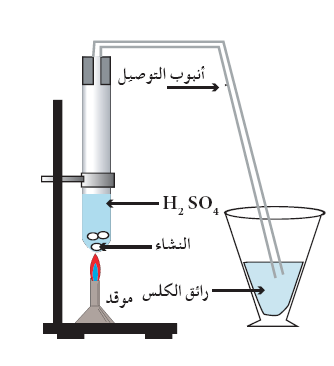 الاسئلة :1 ـ ماذا تلاحظ على الجدران الداخلية للأنبوب ؟2 ـ ماذا يحدث لرائق الكلس ، وعلى ماذا يدل هذا ؟3 ـ ماذا تستنتج ؟الاجابة :1 ـ نلاحظ على الجدران الداخلية للأنبوب وجود قطرات ماء .2 ـ يتعكر رائق الكلس دلالة على انطلاق غاز ثاني أكسيد الكربون  CO2 .3 ـ نستنتج أن النشا يحتوي عنصر الكربون C و عنصر الهيدروجين  H .نشاط 4 :نمزج كمية من البولة مع كمية من الكلس الصودي في أنبوب اختبار ، ثم نسخن المزيج بشدة .1 ـ ماذا تلاحظ ؟2 ـ قرب من فوهة الأنبوب قضيبا زجاجيا مبللا بحمض كلور الماء .            ــ ماذا يحدث ؟            ــ ما طبيعة الغاز المنطلق ؟  لأجل ذالك قرب ورقة من عباد الشمس من فوهة الأنبوب .3 ـ ماهي النتيجة التي تبرزها هذه التجربة ؟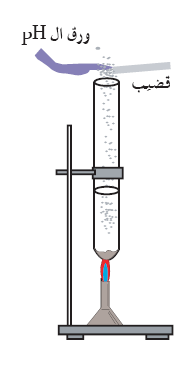 الاجابة :ينطلق غاز يمكن الكشف عن طبيعته باستعمال ورق أل  PH  التي يصير لونها ازرق ، دلالة على أن للغاز المنطلق طبيعة أساسية ( قاعدية ) ، كما أن رائحته تقترب من رائحة البيض الفاسد ، و عليه فان الغاز المنطلق هو غاز النشادر NH3   . النتيجة :          نستنتج أن مصدر عنصر الازوت هو المادة العضوية  ( البولة ) ، لأنه لا وجود لمادة أخرى في التجربة تحتوي على عنصر الازوت ( النيتروجين ) إلا البولة . المادة : علوم فيزيائية .                                                     8المجال : المادة و تحولاتها .الوحدة : مدخل للكيمياء العضوية .الموضوع : الفحوم الهيدروجينية .1 ـ تعريف :هي كل الأنواع الكيميائية العضوية التي تتألف جزيئاتها من عنصري الكربون  C و الهيدروجين  H  و صيغتها العامة   CXHY  .  امثلة :  غاز الميثان   CH4   ، البنزين    C6H6      .2 ـ السلاسل الفحمية للفحوم الهيدروجينية :تصنف الفحوم الهيدروجينية إلى صنفين أساسيين و ذالك اعتمادا على بنية هيكلها .ا ـ السلاسل المفتوحة :تكون ذرات الكربون بشكل سلسلة مفتوحة و يمكن لهذه السلسلة ان تكون خطية او متفرعة .أمثلة :                                                                         H     H      H       H      H    C      C       C      C      H                          C      C       C        C       ( 1                                                                                        H     H      H       H                                                                                          H         H           H        H     2 )       C          C           C         C        H                         C        C         C         C       H                           C                                                          H H          H                                                                                                                  H     C     H	    H بـ ـ السلاسل المغلقة :تكون ذرات الكربون مرتبطة فيما بينها مشكلة حلقة .                                      H         Hامثلة :البنزين  C6H6  :                                                                                 C          C	                                                                                             H       C                           C        H                                                                                                             C          C                                                                                                            H         H    الهكسان الحلقي C6H12    : 	                                                                                           H    H                H    H                                                                                                  C                C                                                                                  H      C                            C       H                                                                                  H                                              H                                                                                                  C                C                                                                                              H    H               H    H     نشاط  :نعتبر الغازات العضوية التالية  .   الإيثان  C2H6  ، الايثلين C2H4  ، الاستلين  C2H2 .1 ـ اكتب صيغها المفصلة و ماذا تلاحظ ؟2 ـ هل الذرات  C  و H  تحقق قاعدتي الثنائية و الثمانية الاليكترونية ؟3 ـ ماذا تلاحظ على الروابط  C  و  C ، في كل جزيء ؟4 ـ ماهو عدد الروابط التكافئية في كل جزيء ؟الإجابة :1 ـ كتابة الصيغ المفصلة.الإيثان  C2H6  :                             C           Cالايثلين  C2H4:                                                    C            C الاستلين  C2H2 :                                                                            C            C   نلاحظ أن جزيء الإيثان  C2H6  يتواجد في الفضاء أي في ثلاثة أبعاد 3D لاحتوائه على روابط تكافئية بسيطة فقط .أما جزيء الايثلين  C2H4يتواجد في مستوي أي في بعدين 2D بسبب احتوائه على رابطة مزدوجة ( مضاعفة ) .أما جزيء الايثلين  C2H4يتواجد على خط مستقيم أي ببعد واحد 1D ، بسبب احتوائه على رابطة ثلاثية .2 ـ نعم تحقق قاعدتي الثنائية و الثمانية الاليكترونية .3 ـ الروابط  C  و  C  في كل جزيء .في الإيثان  C2H6  رابطة تكافئية بسيطة .في الايثلين  C2H4  رابطة تكافئية مضاعفة ( مزدوجة )  .في الاستلين   C2H2 رابطة تكافئية ثلاثية .4 ـ عدد الروابط التكافئية في كل جزيء :في جزيء الإيثان C2H6 توجد 7 روابط تكافئية بسيطة  من النوع  σ  .في جزيء الايثلين C2H4 توجد 6 روابط تكافئية بسيطة من النوع  σ  و رابطة من النوع π .  في جزيء الاستلين   C2H2توجد 5 روابط تكافئية بسيطة من النوع  σ و رابطتين نت النوع  π .3 ـ الكتابة الطوبولوجية للفحوم الهيدروجينية : أ ـ الهيكل الكربوني ( الفحمي ):                                                             H      H     Hهو تمثيل للسلسلة الكربونية للفحم الهيدروجيني .مثال 1    C3H8 :     C      C     C         CH3      CH2      CH3           H    C      C      C     H                                                                                                           H      H     H      مثال 2     C4H10 :                                                                                                                   H           H        H                       H     C           C         C        H                                                 C         C         C                                      C                                         H                       H                                                                                                                                            H     C     H	                     H     مثال 3  C3H6 :                                                                                       H      H     H      C       C      C            CH3      CH2       CH2                           H    C      C      C     H                                                                                                           H      H       بـ ـ تعريف الكتابة الطوبولوجية :هي تمثيل رمزي للهيكل الكربوني للجزيء و ذالك بتمثيل الروابط الكربونية فقط دون كتابة رمز عنصر الكربون ، وهي اصطلاحا عبارة عن خط منكسر مكون من قطع مستقيمة ، حيث بداية أو نهاية قطعة أو التقاء قطعتين أو أكثر توافق موقع ذرة كربون .مثال 1  C3H8                                                                                                                                           C         C        Cمثال 2     C4H10 : C         C          C                                                                                                                                                                                                            C        مثال 3  C3H6 :                                                                                                      C         C         C تطبيق :أنجز الكتابة الطوبولوجية للجزيء   C5H12. الحل :المادة : علوم فيزيائية .                                                      9المجال : المادة و تحولاتها .الوحدة : مدخل للكيمياء العضوية .الموضوع : التسمية حسب توصيات  IUPAC .1 ـ مقدمة :الفحوم الهيدروجينية  CXHY  تقسم الى صنفين هما :مركبات مشبعة و هي التي تحتوي على روابط تكافئية بسيطة فقط .و مركبات غير مشبعة و ذالك لاحتوائها على رابطة مزدوجة او ثلاثية واحدة على الاقل .2 ـ الالكانات .  les alcanes  :أ ـ صيغتها العامة :تنتمي للفحوم الهيدروجينية المشبعة لاحتوائها على روابط بسيطة وصيغتها العامة من الشكل .       CnH2n+2  .امثلة :                CH4    ،   C2H6    ،    C3H8   .بـ ـ التسمية :              يتكون اسم الالكان من جزئين .             الجزء الاول : من أصل إغريقي وهو يعبر عن عدد ذرات الكربون في المركب .                 الجزء الثاني : هو لاحقة مشتركة لكل الالكانات و تعبر عن انتمائها للعائلة وهو ( آن  . ane ) .امثلة :3 ـ الجذور الالكيلية :أ ـ صيغتها العامة :تشتق صيغتها من الالكانات و هذا بحذف ذرة هيدروجين واحدة من الالكان .                و عليه صيغة الجذر الالكيلي هي          R = CnH2n+1 .بـ ـ تسميتها :تشتق تسميتها من اسم الالكان الموافق و ذالك بحذف اللاحقة  ( آن  . ane )  و استبدالها باللاحقة ( ايل . yle ) .امثلة : 4 ـ تسمية الالكانات ذات السلاسل المفتوحة حسب IUPAC   :     1. نكتب الصيغة المنشورة للمركب المعني .     2. نختار أطول سلسلة كاربونية في الصيغة .     3. نرقم ذرات الكربون انطلاقا من الطرف الأقرب إلى الجذر .     4. إذا كانت السلسلة الأساسية تحتوي على جذر ، يكتب اسم المركب بالأحرف اللاتينية و توضع من اليسار إلى         اليمين المعلومات التالية :                    ( اسم السلسلة الرئيسية ) ( اسم الجذر ) ( ــ ) ( رقم الكربون الحامل للجذر )     5. إذا كانت السلسلة الأساسية تحتوي على جذرين أو أكثر .          ــ نرقم السلسلة الرئيسية بالطريقة السابقة ، و تسمى الجذور وفق الأسبقية الأبجدية اللاتينية لأسمائها مع وضع              فاصلة بعد اسم كل جذر .امثلة :بنتان  . pentane  .                        CH3     CH2      CH2     CH2      CH32 ــ مثيل بوتان .  2 – méthyl butane   .   CH3      CH2     CH      CH3                                                                         CH3   ملاحظة : في حالة وجود جذرين نقم بحيث يكون مجموع العددين المحددين لموقعي الجذرين اقل ما يمكن .                                                                                    CH3   2 ــ 3 ثنائي مثيل بنتان . 2 ,3 - di méthyl pentane      CH3     CH2     CH     CH      CH3                                             CH3                                         CH3                                CH3      CH2      CH      CH2       CH       CH3                                                           CH2      CH3  2 ـ مثيل 4 ايثيل هكسان   .  2 – méthyle 4 – éthyl hexane.5 ـ الالسانات . Les alcènes :أ ـ صيغتها العامة :هي فحوم هيدروجينية غير مشبعة لاحتوائها على رابطة مزدوجة واحدة .                وصيغتها العامة :          CnH2n  . أمثلة .                   C2H4         ـ     C3H6         ـ         C4H8   .بـ ـ التسمية :لتسميتها نختار أطول سلسلة كربونية تحتوي على الرابطة المزدوجة ، و نرقم من الجهة التي يأخذ فيها الفحم الذي يحتوي الرابطة المزدوجة اقل رقم ممكن  ، و تنتهي تسميتها باللاحقة   ( إن  ، ene ) .أمثلة :    بوت 2 ـ ان    .    but 2 – ene  .                   CH3       CH        CH       CH3   بوت 1 ـ ان    .    but 1 – ene  .                   CH2       CH       CH2       CH34 ـ ميثيل بنت 2 ـ ان .                           CH3       CH        CH        CH        CH34 – méthyl pent 2 - ene                                                          CH3ملاحظة :إذا كان للمركب مماكب واحد فإننا لا نرقم موقع الرابطة المزدوجة .  مثال :    C3H6  .                          بروبن   .  propene  .        CH3       CH       CH26 ـ الالسينات . les alcynes  .أ ـ صيغتها العامة :هي فحوم هيدروجينية غير مشبعة لاحتوائها على رابطة لاحتوائها على رابطة ثلاثية .                           وصيغتها العامة .              CnH2n -2   امثلة :     C2H2          C3H4          C4H6  بـ ـ التسمية :نختار أطول سلسلة كربونية تحتوي الرابطة الثلاثية ، و نرقم بحيث يأخذ الفحم الذي توجد به هذه الرابطة اصغر رقم ممكن ، و تنتهي تسميتها باللاحقة  ( ين  . yne  ) .امثلة : بوت 1 ـ ين   . but 1 – yne                              CH3      CH2      C      CH4 ميثيل بنت 1 ـ ين .  4 – méthyl pent 1 – yne        CH3      CH      CH2      C      CH                                                                                                         CH3بروبين . propyne                          CH3       C        CHتطبيق :اكتب و سمي كل مماكبات المركبات العضوية التالية .    C5H8       C5H10       C5H12   .    المادة: علوم فيزيائية .                                                   10المجال : المادة و تحولاتها .الوحدة : مدخل للكيمياء العضوبة .الموضوع : بعض العائلات الاخرى .1 ـ الكحولات : أ ـ تعريف :هي مركبات عضوية اكسجينية تحتوي على مجموعة الهيدروكسيل  OH ــ .بـ ـ صيغتها: من الشكل .                     R       OH  حيث     R = CnH2n+1     جذر الكيلي .أمثلة :                       CH3        OH               C2H5       OHجـ ـ تسميتها :تسمى بإضافة اللاحقة  ( ول . ol ) إلى نهاية اسم الالكان الموافق .أمثلة :                    الكان                                           الكانول                    méthane CH4                              méthanol  CH3       OHethane C2H6                                                   ethanol  C2H5      OHملاحظة :اذا كان هناك ضرورة للترقيم أثناء التسمية نختار أطول سلسلة فحمية تحتوي المجموعة المميزة الهيدروكسيل OH ــ بحيث يأخذ الفحم الوظيفي اقل رقم . امثلة :  بروبان 1 ـ ول .  propan 1- ol                      CH3     CH2       CH2        OH بروبان 2 ـ ول . propan 2 – ol                      CH3      CH       CH3                                                                                        CH32 ـ ميثيل بوتان 1 ـ ول . 2- méthyl butan 1 – ol              CH3       CH2       CH        CH3                   CH3                                                               CH2      OH   CH3       C         CH3                                              2 ـ مثيل بروبان 1 ـ ول    .      2 – méthyl butan 1 – ol                      OHملاحظة هامة:                    الصيغة المجملة للكحولات هي . CnH2n+2O  د ـ اصناف الكحولات :                                 تقسم الكحولات إلى ثلاثة أصناف .الكحولات الأولية : R      CH2      OH                                    الكحولات الثانوية : R1      CH        OH                                                                           R2                                R1                                                                    الكحولات الثالثية :              R2      C       OH                                                                                                               R3تطبيق :         اكتب كل مماكبات الكحول  C4H10O  مع تسميتها و تحديد صنفها .2 ـ الالديهيدات :                                                                                   أ ـ تعريف :                                                                               O                   هي مركبات عضوية اكسجينية تحتوي المجموعة المميزة  ( C      H     ) .بـ ـ صيغتها :                                                O                       من الشكل .                           C      H       R                      حيث     R = CnH2n+1     جذر الكيليجـ ـ التسمية :               تنتهي باللاحقة  ( آل  . al ) ، و إذا كان هناك ضرورة للترقيم فان الفحم الوظيفي يأخذ دوما الرقم 1 . امثلة :O                                C      H      CH3                                اثانال                .                         éthanalO                              C      H           CH2 CH3                  بروبانال             .                      propanalO                              C      H      CH      CH2     CH3       3 ـ ميثيل بوتانال    .    3 – méthyl butanal                                                    CH3   3 ـ الكيتونات                                                                                   أ ـ تعريف :                                                                           O                                                                                     هي مركبات عضوية اكسجينية تحتوي المجموعة المميزة  ( C            )بـ ـ صيغتها:                                                                    O                       من الشكل .                        C       R2       1R                  حيث    1R   و   R2  جذرين الكيليين جـ ـ التسمية :تنتهي تسميتها باللاحقة ( ون . one ) ، و إذا كان هناك ضرورة للترقيم يأخذ الفحم الوظيفي اقل رقم ممكن .أمثلة :             O             CH3       C        CH3                           بروبانون       .     propanone                        O             CH3        CH2         C          CH3               بوتانون        .          butanone                    O             CH3       CH2       CH2       C       CH3          بنتان 2 ـ ون    .      pentan 2 - oneملاحظة هامة :الصيغة العامة للالديهيدات و الكيتونات  واحدة وهي من الشكل .  CnH2nO     .تطبيق : اكتب مماكبات المركب C4H8O ، مع تحديد غالى إلى مجموعة ينتمي ؟الحل :                  الالديهيدات :           O                                    CH3CH2CH2       C        H      بوتانال            .                    butanal                                          O                                 CH3CH        C        H        2 ـ ميثيل بروبانال     . 2 – mèthyl propanal                                                     CH3                                                                             O                الكيتونا ت :         CH3CH2       C       CH3       بوتانون               .               butanone4 ـ الأحماض الكربوكسيلية :أ ـ تعريف :                                                                               O هي مركبات عضوية اكسجينية تحتوي المجموعة المميزة  الكربوكسيل   (  C     OH       )بـ ـ صيغتها :                                              O                     من الشكل .                          R      C       OHجـ ـ التسمية :تنتهي تسميتها باللاحقة  ( ويك  .  oïque ) ، و إذا كان هناك ضرورة للترقيم فان الفحم الوظيفي يأخذ دوما الرقم 1 ، ويسبق الاسم دوما بكلمة ( حمض ) .امثلة :                O  C     OH           H                    حمض ميثانويك ( حمض النمل )    .              acide mèthanoïque               OC     OH          CH3                حمض اثانويك ( حمض الخل )   .                    acide èthanoïque         O          C     OH     CH3      CH    حمض 2 ـ ميثيل بروبانويك   .   acide 2 – mèthyl propanoïque                      CH3ملاحظة :  الصيغة المجملة للأحماض العضوية   .CnH2nO2 .تطبيق : اكتب مماكبات المركب C5H10O2 مع تسميتها ؟ الحل :           CH3CH2CH2CH2     COOH                                                 pentanoïque acide           CH3CH2CH        COOH                                              2 – mèthyl butaoïque acide                            CH3CH3CHCH2         COOH                                                           3 – mèthyl butaoïque acide                      CH3                    CH3                                   CH3    C       COOH              ( 2 , 2 )- dimèthyl propanoïque acide                                                CH35 ـ الأمينات :أ ـ تعريف :هي مركبات عضوية ازوتية تحتوي عنصر الازوت .بـ ـ صيغتها :                     من الشكل :               R      NH2     و صيغتها المجملة  .CnH2n+3N                         حيث     R = CnH2n+1     جذر الكيلي .جـ ـ تسميتها : تسمى باضافة كلمة (  أمين . amine ) إلى نهاية اسم الالكان الموافق .امثلة :          CH3       NH2                             ميثان امين       .                            méthane amine   .       CH3        CH2       NH2               ايثان امين        .                                ethane amine  .CH3       CH      CH2        NH2          2ـ  مثيل  بروبان امين .   2- méthyl propane amine  .                                CH36 ـ الكشف عن بعض الانواع الكيميائية :أ ـ الكشف عن الاحماض :                                                        Oضع في أنبوب اختبار كمية من محلول حمض الايثانويك ( حمض الخل )   CH3     C     OH  ، ثم ضف له        قطرات من كاشف ازرق بروموتيمول  BBT  . الملاحظة :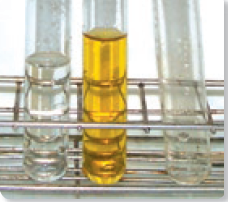   ازرق بروموتيمول  BBT  لونه الطبيعي اخضر و عند إضافة قطرات منه إلى الحمض السابق يصبح لونه     اصفر .النتيجة :         للكشف عن الأحماض نستعمل كاشف ازرق بروموتيمول  BBT          الذي يتحول لونه من الأخضر إلى الأصفر .بـ ـ الكشف عن الأمينات :ضع في أنبوب اختبار حجما من محلول  ميثان أمين  méthane amine  CH3       NH2 ، ثم ضف له قطرات من  كاشف ازرق بروموتيمول  BBT  .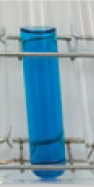 الملاحظة:            يصير اللون ازرق .النتيجة :         للكشف عن الأمينات نستخدم  كاشف ازرق بروموتيمول  BBT  ذي        اللون الأخضر و الذي يصير ازرق .        الأمينات تلعب دور الأسس .جـ ـ  الكشف عن الالديهيدات :                                     Oضع في أنبوب اختبار حجما من محلول ميثانال  méthanal   H      C      H  ، ثم ضف له قطرات من كاشف محلول فهلنج .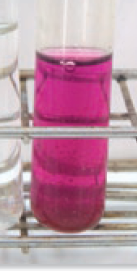 الملاحظة :             يصير اللون احمر اجري النتيجة :          للكشف عن الالديهيدات نستخدم كاشف محلول فهلنج الذي يصير لونه احمر اجري .د ـ الكشف عن الكيتونات :                             Oضع حجما من محلول بروبانون  propanone   CH3      C      CH3  ، ثم ضف له قطرات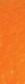  من كاشف DNPH .الملاحظة :       يصير اللون اصفر برتقالي . النتيجة :           للكشف عن الكيتونات نستعمل كاشف DNPH ذي اللون الأصفر الذي يتحول           إلى الأصفر برتقالي .هـ ـ الكشف عن الكحولات :ضع في أنبوب اختبار حجما من الايثانول CH3CH2OH  ، ثم ضف له قطرات من محلول برمنغنات البوتاسيوم  KMnO4  .الملاحظة :             بعد التسخين قليلا يصير  المزيج  عديم اللون .النتيجة :           للكشف عن الكحولات نستخدم كاشف برمنغنات البوتاسيوم  KMnO4  .المادة : علوم فيزيائية .                                                     11المجال : المادة و تحولاتها .الوحدة : مدخل الى الكيمياء العضوية .الموضوع : تاثير السلسلة الفحمية على الخواص الفيزيائية .1 ـ تاثير السلسلة الفحمية على انحلال الكحولات في الماء :تجربة  :خذ 4 اربعة انابيب اختبار وضع في كل انبوب  10ml  من الماء المقطر ، ثمّ ضف الى كل انبوب 2 ml من الكحولات التالية .       ميثانول                     Mèthanol                   CH3        OH        ايثانول                         èthanol                   CH3CH2        OH       بنتان - 1 - ول       pentan -1-ol                    CH3CH2CH2CH2CH2        OH        بوتان -1- ول          butan -1-ol                    CH3CH2CH2CH2        OHماذا تلاحظ ؟ماذا تستنتج ؟الحل :الملاحظة : ــ في الانبوب الاول يمتزج الميثانول مع الماء و كذلك الحال بالنسبة للايثانول الموجود في الانبوب الثاني .ــ بينما في الانبوبين الثالث و الرابع نلاحظ عدم امتزاج ااكحولين بنتان - 1 - ول  و بوتان -1- ول مع الماء .النتيجة :الكحولات التي تحتوي عدد ذرات كربون كبير لا تنحل في الماء .أي ان لعدد ذرات الفحم علاقة بالانحلالية .2 ـ تاثير السلسلة الفحمية على درجة غليان الانواع الكيميائية :نشاط :اليك جدولا يحتوي على درجة غليان بعض الانواع العضوية عند الضغط  p = 1.013 bar  .قارن درجة غليان الالكانات فيما بينها و كذلك الكحولات فيما بينها ؟قارن درجة غليان الالكانات و الكحولات ؟ارسم في نفس المعلو البيانات  θ = ƒ ( n )   حيث  n  عدد ذرات الفحم  و  θ  درجة الغليان الك عائلة ؟اقترح تجربة تمكن الفصل بين Hexane و Hexan-1-ol  ؟الحل : نلاحظ من الجدول ان درجة الغليان تزداد بزيادة عدد ذرات الكربون في النوع الكيميائي الواحد .تتغير درجة الغليان من نوع كيميائي لاخر ، اذ نلاحظ من الجدوا ان درجة غليان الكحولات اكبر من درجة غليان الالكانات الموافقة .3 ـ المرور من مجموعة الى اخرى :أ ـ نزع الماء من الكحول :ينتج عن نزع الماء من الكحول ألسان  CnH2n .                     مثال :                          نزع الماء من الايثانول  CH3CH2OH ينتج عنه الايثن èthene   C2H4 حسب المعادلة .                                                                                           Al2O3                                                  CH3CH2OH                         CH2     CH2 +  H2Oبـ ـ اماهة ألسان CnH2n :ينتج عن اماهة الألسانات ، كحولات و ذلك بضم الماء  H2O في وجود وسيط و درجة حرارة .                                            CnH2n+1OH                         H2O  +    CnH2n             مثال :                              CH2       CH2   +    H     OH                 CH3CH2       OHجـ ـ الاكسدة المقتصدة :التجربة الاولى : ( المؤكسد بنقصان ) :ناخذثلاثة انابيب اختبار ، نضع في الاول  1ml من  propan-1-ol و في الثاني 1ml من propan-2-ol و في الثالث 1ml من  2-Mèthylpropan-2-ol ، ثم نضيف الى كل انبوب 2ml من محلول برمنغنات البوتاسيوم المحمض بحمض الكبريت .ــ ماذا يحدث في كل انبوب ؟ــ كيف تفسر زوال اللون البنفسجي في الانبوبين الاول و الثاني ؟ــ كيف يمكن الكشف عن النواتج في الانبوبين الاول و الثاني ؟ التجربة الثانية : ( المؤكسد بزيادة ) :نعيد نفس التجربة السابقة باضافة 6ml من محلول برمنغنات البوتاسيوم المحمض بحمض الكبريت الى كل انبوب .ــ اجب على نفس الاسئلة السابقة ؟ــ ضع جدول تقدم فيه النتائج المتحصل عليها في التجربتين السابقتين ؟الحل :24.026.030.034.240.0V ( ml )2.01.81.61.41.2P ( atm )48.046.848.047.848.0P. v0.0420.0380.0330.0290.0251/v15.9515.715.4515.2014.95P ( pa ) . 1054540353025t ( c° )5015.75015.95016.25016.55016.8p/ T ( k ) 12.612.412.212.011.8V (ml )         4540353025T ( c ° )318313308303298 T ( k)           0.0390.0390.0390.0400.039V/ Tالنوع الكيميائيF-Ca2+CaF2الحلة الابتدائية00nالحلة النهائية2nn010987654321المحلول2018161412108642C mmol/l135140123107958163483518I  mA11.011.111.211.211.311.411.511.812.012.2U  v14.112.611.09.68.47.15.54.12.91.5G ms0.710.700.690.690.700.710.690.680.730.75G / Cالكاشفوسط معتدل وسط حمضيوسط أساسيازرق بروموتيمولاخضراصفرازرقفينول فتاليين عديم اللون عديم اللونبنفسجيهيليانتينبرتقالياحمراصفر برتقاليالمعادلة           H2O2            - OH       +       H3O+            H2O2            - OH       +       H3O+            H2O2            - OH       +       H3O+  التقدمn H2OnOH-n H3O+الحالة الابتدائية00CbVbCaVaحالة كيفيةX2XCbVb -2XCaVa - Xالحالة النهائيةX max2X maxCbVb -2X maxCaVa – X max20181614121008060402Vb ml1.591.401.180.970.760.661.001.291.581.95G ms1.81.41.00.60.210-3   .  مضاف n OH-0000.40.8n H3O+      10-3        0.80.4000n OH-                   1.81.41.00.60.2n Na+                           الثنائية ( ox / red )  المرجع redالمؤكسد  oxالمعادلة النصفيةZn / Zn2+ZnZn2+Zn     =      Zn2+   + 2 ē         Cl- /  Cl2Cl-Cl2Cl2   + 2 ē      =        2 Cl-Al / Al3+AlAl3+Al       =     Al3+ + 3 ēH2 / H+H2H+H2    =      2 H+    +    2 ēFe / Fe 2+FeFe 2+Fe      =     Fe 2+   +  2 ēI- / I2I-I2I2  + 2 ē     =     2 I-Fe2+ / Fe3+Fe2+Fe3+Fe3+   1 ē       =       Fe2+S2O32- / S4O62-S2O32-S4O62-S4O62-  +  2 ē      =        2 S2O32-Mn2+ / MnO4-Mn2+MnO4-	MnO4- + 8 H+ + 5 ē    =     Mn2+ + 4 H2OCr3+ / Cr2O72-Cr3+Cr2O72-Cr2O72- + 14 H+ + 6 ē   =      2 Cr3+ +7 H2Oمعادلة التفاعلS4O62- aq      + aq      2 I-     aq S2O32- 2  +   aq I2  S4O62- aq      + aq      2 I-     aq S2O32- 2  +   aq I2  S4O62- aq      + aq      2 I-     aq S2O32- 2  +   aq I2  S4O62- aq      + aq      2 I-     aq S2O32- 2  +   aq I2  التقدمS4O62- nn I-S2O32- nn I2الحالة الابتدائية  t = 0000n 2 = C2V2n 1 = C1V1حالة كيفية    tXX2XC2V2     - 2XC1V1    -  Xالحالة النهائية     tf  XeXe2XeC2V2     - 2XeC1V1    -  Xeمعادلة التفاعلMn2+ +  12H2O  + Fe3+   5              8 H3O+  +  MnO4-  +Fe2+  5Mn2+ +  12H2O  + Fe3+   5              8 H3O+  +  MnO4-  +Fe2+  5Mn2+ +  12H2O  + Fe3+   5              8 H3O+  +  MnO4-  +Fe2+  5Mn2+ +  12H2O  + Fe3+   5              8 H3O+  +  MnO4-  +Fe2+  5التقدم XMn2+)) nFe3+) ) nMnO4-) ) nFe2+ ) ) nالحلة الابتدائية t =0000n2 = C2V2n1 = C1V1حالة كيفية  tXX5XX - C2V2X5 - C1V1الحالة النهائية  tfXmaxXmaxXmax5Xmax - C2V2Xmax 5 - C1V1201816141210080604V1 ml1.391.291.191.101.020.961.051.161.26G msالكتبة الطوبولوجيةالهيكل الكربونيالصيغة نصف المفصلةعدد ذرات الكربونCC2C3C4C5C6الاسم الاتينيméthéthpropButpentHexالاسم بالعربيةميثايثبروببوتبنتهكسصيغة المركبالاسم بالعربيةالاسم الاتينيCH4ميثانméthaneC2H6ايثانéthaneC3H8بروبانpropaneC4H10بوتانbutaneC5H12بنتانpentaneC6H14هكسانhexaneالجذر الالكيليالاسم بالعربيةالاسم اللاتينيCH3 ــميثيلméthyleC2H5 ــايثيلèthyleC3H7 ــبروبيلpropyleC4H9 ــبوتيلbutyleالكحول الاولي R     OHدرجة غليان الالكان الخطيالالكان الخطي65131.7-Mèthane7888.6-Ethane9742.1-Propane1070.5-Butane13836.1pentane15868.7Hexane